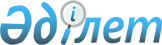 О внесении изменений и дополнений в решение Уланского районного маслихата от 30 декабря 2019 года № 341 "О бюджете сельских округов и поселков Уланского района на 2020-2022"
					
			Утративший силу
			
			
		
					Решение Уланского районного маслихата Восточно-Казахстанской области от 13 апреля 2020 года № 354. Зарегистрировано Департаментом юстиции Восточно-Казахстанской области 17 апреля 2020 года № 6933. Утратило силу - решением Уланского районного маслихата Восточно-Казахстанской области от 30 декабря 2020 года № 439
      Сноска. Утратило силу - решением Уланского районного маслихата Восточно-Казахстанской области от 30.12.2020 № 439 (вводится в действие с 01.01.2021).
      Примечание ИЗПИ.
      В тексте документа сохранена пунктуация и орфография оригинала.
      В соответствии с пунктом 2 статьи 9-1, пунктом 2 статьи 75 Бюджетного кодекса Республики Казахстан от 4 декабря 2008 года, подпунктом 1) пункта 1 статьи 6 Закона Республики Казахстан от 23 января 2001 года "О местном государственном управлении и самоуправлении в Республике Казахстан", решением Уланского районного маслихата от 1 апреля 2020 года № 349 "О внесении изменений и дополнений в решение Уланского районного маслихата от 26 декабря 2019 года № 330 "О бюджете Уланского района на 2020-2022 годы" (зарегистрировано в Реестре государственной регистрации нормативных правовых актов за номером 6866) Уланский районный маслихат РЕШИЛ:
      1. Внести в решение Уланского районного маслихата от 30 декабря 2019 года № 341 "О бюджетах поселков и сельских округов Уланского района на 2020-2022 годы" (зарегистрировано в Реестре государственной регистрации нормативных правовых актов за номером 6682, опубликовано в Эталонном контрольном банке нормативных правовых актов Республики Казахстан в электронном виде 22 января 2020 года) следующие изменения:
      пункт 1 изложить в следующей редакции:
      "1. Утвердить бюджет Аблакетского сельского округа на 2020-2022 годы согласно приложениям 1, 2 и 3 соответственно, в том числе на 2020 год в следующих объемах:
      1) доходы – 24899,2 тысяч тенге, в том числе:
      налоговые поступления – 7031,0 тысяча тенге;
      неналоговые поступления – 0,0 тысяч тенге;
      поступления от продажи основного капитала – 0,0 тысяч тенге;
      поступления трансфертов – 17868,2 тысячи тенге;
      2) затраты – 27334,9 тысячи тенге;
      3) чистое бюджетное кредитование – 0,0 тысяч тенге, в том числе:
      бюджетные кредиты – 0,0 тысяч тенге;
      погашение бюджетных кредитов – 0,0 тысяч тенге;
      4) сальдо по операциям с финансовыми активами – 0,0 тысяч тенге;
      приобретение финансовых активов - 0,0 тысяч тенге;
      поступления от продажи финансовых активов государства - 0,0 тысяч тенге;
      5) дефицит (профицит) бюджета – 0,0 тысяч тенге;
      6) финансирование дефицита (использование профицита) бюджета – 0,0 тысяч тенге;
      поступление займов – 0,0 тысяч тенге;
      погашение займов – 0,0 тысяч тенге;
      используемые остатки бюджетных средств – 2435,7 тысяч тенге";
      в пункте 2:
      дополнить пунктом 2-1) следующего содержания:
      "Предусмотреть в бюджете Аблакетского сельского округа на 2020 год целевые текущие трансферты из районного бюджета в сумме 4613,2 тыс.тенге.";
      пункт 3 изложить в следующей редакции:
      "3. Утвердить бюджет Айыртауского сельского округа на 2020-2022 годы согласно приложениям 4, 5 и 6 соответственно, в том числе на 2020 год в следующих объемах:
      1) доходы – 26393,0 тысяч тенге, в том числе:
      налоговые поступления – 6073,0 тысячи тенге;
      неналоговые поступления – 0,0 тысяч тенге;
      поступления от продажи основного капитала – 0,0 тысяч тенге;
      поступления трансфертов – 20320,0 тысяч тенге;
      2) затраты – 27362,9 тысяч тенге;
      3) чистое бюджетное кредитование – 0,0 тысяч тенге, в том числе:
      бюджетные кредиты – 0,0 тысяч тенге;
      погашение бюджетных кредитов – 0,0 тысяч тенге;
      4) сальдо по операциям с финансовыми активами – 0,0 тысяч тенге;
      приобретение финансовых активов - 0,0 тысяч тенге;
      поступления от продажи финансовых активов государства - 0,0 тысяч тенге;
      5) дефицит (профицит) бюджета – 0,0 тысяч тенге;
      6) финансирование дефицита (использование профицита) бюджета – 0,0 тысяч тенге;
      поступление займов – 0,0 тысяч тенге;
      погашение займов – 0,0 тысяч тенге;
      используемые остатки бюджетных средств –969,9 тысяч тенге.
      в пункте 4:
      дополнить пунктом 4-1) следующего содержания:
      "Предусмотреть в бюджете Айыртауского сельского округа на 2020 год целевые текущие трансферты из районного бюджета в сумме 7500,0 тыс.тенге.";
      пункт 5 изложить в следующей редакции:
      "5. Утвердить бюджет поселка Асубулак на 2020-2022 годы согласно приложениям 7, 8 и 9 соответственно, в том числе на 2020 год в следующих объемах:
      1) доходы – 26689,0 тысяч тенге, в том числе:
      налоговые поступления – 10646,0 тысячи тенге;
      неналоговые поступления – 0,0 тысяч тенге;
      поступления от продажи основного капитала – 0,0 тысяч тенге;
      поступления трансфертов – 16043,0 тысяч тенге;
      2) затраты – 29035,0 тысяч тенге;
      3) чистое бюджетное кредитование – 0,0 тысяч тенге, в том числе:
      бюджетные кредиты – 0,0 тысяч тенге;
      погашение бюджетных кредитов – 0,0 тысяч тенге;
      4) сальдо по операциям с финансовыми активами – 0,0 тысяч тенге;
      приобретение финансовых активов - 0,0 тысяч тенге;
      поступления от продажи финансовых активов государства - 0,0 тысяч тенге;
      5) дефицит (профицит) бюджета – 0,0 тысяч тенге;
      6) финансирование дефицита (использование профицита) бюджета – 0,0 тысяч тенге;
      поступление займов – 0,0 тысяч тенге;
      погашение займов – 0,0 тысяч тенге;
      используемые остатки бюджетных средств – 2346,0 тысяч тенге.
      в пункте 6:
      дополнить пунктом 6-1) следующего содержания:
      "Предусмотреть в бюджете поселка Асубулак на 2020 год целевые текущие трансферты из районного бюджета в сумме 7500,0 тыс.тенге.";
      пункт 7 изложить в следующей редакции:
      "7. Утвердить бюджет Бозанбайского сельского округа на 2020-2022 годы согласно приложениям 10, 11 и 12 соответственно, в том числе на 2020 год в следующих объемах:
      1) доходы – 24178,0 тысяч тенге, в том числе:
      налоговые поступления – 6257,0 тысяч тенге;
      неналоговые поступления – 0,0 тысяч тенге;
      поступления от продажи основного капитала – 0,0 тысяч тенге;
      поступления трансфертов – 17921,0 тысяча тенге;
      2) затраты – 26737,8 тысяч тенге;
      3) чистое бюджетное кредитование – 0,0 тысяч тенге, в том числе:
      бюджетные кредиты – 0,0 тысяч тенге;
      погашение бюджетных кредитов – 0,0 тысяч тенге;
      4) сальдо по операциям с финансовыми активами – 0,0 тысяч тенге;
      приобретение финансовых активов - 0,0 тысяч тенге;
      поступления от продажи финансовых активов государства - 0,0 тысяч тенге;
      5) дефицит (профицит) бюджета – 0,0 тысяч тенге;
      6) финансирование дефицита (использование профицита) бюджета – 0,0 тысяч тенге;
      поступление займов – 0,0 тысяч тенге;
      погашение займов – 0,0 тысяч тенге;
      используемые остатки бюджетных средств – 2559,8 тысяч тенге.
      в пункте 8:
      дополнить пунктом 8-1) следующего содержания:
      "Предусмотреть в бюджете Бозанбайского сельского округа на 2020 год целевые текущие трансферты из районного бюджета в сумме 7300,0 тыс.тенге.";
      пункт 9 изложить в следующей редакции:
      "9. Утвердить бюджет поселка Касыма Кайсенова на 2020-2022 годы согласно приложениям 13, 14 и 15 соответственно, в том числе на 2020 год в следующих объемах:
      1) доходы – 63066,0 тысяч тенге, в том числе:
      налоговые поступления – 27937,0 тысяч тенге;
      неналоговые поступления – 0,0 тысяч тенге;
      поступления от продажи основного капитала – 0,0 тысяч тенге;
      поступления трансфертов – 35129,0 тысячи тенге;
      2) затраты – 69809,0 тысяч тенге;
      3) чистое бюджетное кредитование – 0,0 тысяч тенге, в том числе:
      бюджетные кредиты – 0,0 тысяч тенге;
      погашение бюджетных кредитов – 0,0 тысяч тенге;
      4) сальдо по операциям с финансовыми активами – 0,0 тысяч тенге;
      приобретение финансовых активов - 0,0 тысяч тенге;
      поступления от продажи финансовых активов государства - 0,0 тысяч тенге;
      5) дефицит (профицит) бюджета – 0,0 тысяч тенге;
      6) финансирование дефицита (использование профицита) бюджета – 0,0 тысяч тенге;
      поступление займов – 0,0 тысяч тенге;
      погашение займов – 0,0 тысяч тенге;
      используемые остатки бюджетных средств – 6743,0 тысяч тенге.
      в пункте 10:
      дополнить пунктом 10-1) следующего содержания:
      "Предусмотреть в бюджете поселка Касыма Кайсенова на 2020 год целевые текущие трансферты из районного бюджета в сумме 2287,0 тыс.тенге.";
      пункт 11 изложить в следующей редакции:
      "11. Утвердить бюджет Саратовского сельского округа на 2020-2022 годы согласно приложениям 16, 17 и 18 соответственно, в том числе на 2020 год в следующих объемах:
      1) доходы – 22507,0 тысяч тенге, в том числе:
      налоговые поступления – 4433,0 тысячи тенге;
      неналоговые поступления – 0,0 тысяч тенге;
      поступления от продажи основного капитала – 0,0 тысяч тенге;
      поступления трансфертов – 18074,0 тысячи тенге;
      2) затраты – 24516,2 тысяч тенге;
      3) чистое бюджетное кредитование – 0,0 тысяч тенге, в том числе:
      бюджетные кредиты – 0,0 тысяч тенге;
      погашение бюджетных кредитов – 0,0 тысяч тенге;
      4) сальдо по операциям с финансовыми активами – 0,0 тысяч тенге;
      приобретение финансовых активов - 0,0 тысяч тенге;
      поступления от продажи финансовых активов государства - 0,0 тысяч тенге;
      5) дефицит (профицит) бюджета – 0,0 тысяч тенге;
      6) финансирование дефицита (использование профицита) бюджета – 0,0 тысяч тенге;
      поступление займов – 0,0 тысяч тенге;
      погашение займов – 0,0 тысяч тенге;
      используемые остатки бюджетных средств – 2009,2 тысяч тенге.
      в пункте 12:
      дополнить пунктом 12-1) следующего содержания:
      "Предусмотреть в бюджете Саратовского сельского округа на 2020 год целевые текущие трансферты из районного бюджета в сумме 5000,0 тыс.тенге.";
      пункт 13 изложить в следующей редакции:
      "13. Утвердить бюджет Таврического сельского округа на 2020-2022 годы согласно приложениям 19, 20 и 21 соответственно, в том числе на 2020 год в следующих объемах:
      1) доходы – 35947,3 тысяч тенге, в том числе:
      налоговые поступления – 18240,0 тысяч тенге;
      неналоговые поступления – 0,0 тысяч тенге;
      поступления от продажи основного капитала – 0,0 тысяч тенге;
      поступления трансфертов -14827,0 тысяч тенге;
      2) затраты – 33067,0 тысяч тенге;
      3) чистое бюджетное кредитование – 0,0 тысяч тенге, в том числе:
      бюджетные кредиты – 0,0 тысяч тенге;
      погашение бюджетных кредитов – 0,0 тысяч тенге;
      4) сальдо по операциям с финансовыми активами – 0,0 тысяч тенге;
      приобретение финансовых активов - 0,0 тысяч тенге;
      поступления от продажи финансовых активов государства - 0,0 тысяч тенге;
      5) дефицит (профицит) бюджета – 0,0 тысяч тенге;
      6) финансирование дефицита (использование профицита) бюджета – 0,0 тысяч тенге;
      поступление займов – 0,0 тысяч тенге;
      погашение займов – 0,0 тысяч тенге;
      используемые остатки бюджетных средств – 2880,3 тысяч тенге.
      в пункте 14:
      дополнить пунктом 14-1) следующего содержания:
      "Предусмотреть в бюджете Таврического сельского округа на 2020 год целевые текущие трансферты из районного бюджета в сумме 6900,0 тыс.тенге.";
      пункт 15 изложить в следующей редакции:
      "15. Утвердить бюджет Таргынского сельского округа на 2020-2022 годы согласно приложениям 22, 23 и 24 соответственно, в том числе на 2020 год в следующих объемах:
      1) доходы – 26457,0 тысяч тенге, в том числе:
      налоговые поступления – 7346,0 тысяч тенге;
      неналоговые поступления – 0,0 тысяч тенге;
      поступления от продажи основного капитала – 0,0 тысяч тенге;
      поступления трансфертов – 19111,0 тысяч тенге;
      2) затраты – 27680,5 тысяч тенге;
      3) чистое бюджетное кредитование – 0,0 тысяч тенге, в том числе:
      бюджетные кредиты – 0,0 тысяч тенге;
      погашение бюджетных кредитов – 0,0 тысяч тенге;
      4) сальдо по операциям с финансовыми активами – 0,0 тысяч тенге;
      приобретение финансовых активов - 0,0 тысяч тенге;
      поступления от продажи финансовых активов государства - 0,0 тысяч тенге;
      5) дефицит (профицит) бюджета – 0,0 тысяч тенге;
      6) финансирование дефицита (использование профицита) бюджета – 0,0 тысяч тенге;
      поступление займов – 0,0 тысяч тенге;
      погашение займов – 0,0 тысяч тенге;
      используемые остатки бюджетных средств – 1223,5 тысяч тенге.
      в пункте 16:
      дополнить пунктом 16-1) следующего содержания:
      "Предусмотреть в бюджете Таргынского сельского округа на 2020 год целевые текущие трансферты из районного бюджета в сумме 7100,0 тыс.тенге.";
      пункт 17 изложить в следующей редакции:
      "17. Утвердить бюджет Толеген Тохтаровского сельского округа на 2020-2022 годы согласно приложениям 25, 26 и 27 соответственно, в том числе на 2020 год в следующих объемах:
      1) доходы – 19280,0 тысяч тенге, в том числе:
      налоговые поступления – 9353,0 тысячи тенге;
      неналоговые поступления – 0,0 тысяч тенге;
      поступления от продажи основного капитала – 0,0 тысяч тенге;
      поступления трансфертов – 9927,0 тысяч тенге;
      2) затраты – 19796,6 тысяч тенге;
      3) чистое бюджетное кредитование – 0,0 тысяч тенге, в том числе:
      бюджетные кредиты – 0,0 тысяч тенге;
      погашение бюджетных кредитов – 0,0 тысяч тенге;
      4) сальдо по операциям с финансовыми активами – 0,0 тысяч тенге;
      приобретение финансовых активов - 0,0 тысяч тенге;
      поступления от продажи финансовых активов государства - 0,0 тысяч тенге;
      5) дефицит (профицит) бюджета – 0,0 тысяч тенге;
      6) финансирование дефицита (использование профицита) бюджета – 0,0 тысяч тенге;
      поступление займов – 0,0 тысяч тенге;
      погашение займов – 0,0 тысяч тенге;
      используемые остатки бюджетных средств – 516,6 тысяч тенге.
      в пункте 18:
      дополнить пунктом 18-1) следующего содержания:
      "Предусмотреть в бюджете Толеген Тохтаровского сельского округа на 2020 год целевые текущие трансферты из районного бюджета в сумме 3000,0 тыс.тенге.";
      пункт 19 изложить в следующей редакции:
      19. Утвердить бюджет Егинсуского сельского округа на 2020-2022 годы согласно приложениям 28, 29 и 30 соответственно, в том числе на 2020 год в следующих объемах:
      1) доходы – 27141,0 тысячи тенге, в том числе:
      налоговые поступления – 4208,0 тысяч тенге;
      неналоговые поступления – 0,0 тысяч тенге;
      поступления от продажи основного капитала – 0,0 тысяч тенге;
      поступления трансфертов – 22933,0 тысяч тенге;
      2) затраты – 28007,0 тысяч тенге;
      3) чистое бюджетное кредитование – 0,0 тысяч тенге, в том числе:
      бюджетные кредиты – 0,0 тысяч тенге;
      погашение бюджетных кредитов – 0,0 тысяч тенге;
      4) сальдо по операциям с финансовыми активами – 0,0 тысяч тенге;
      приобретение финансовых активов - 0,0 тысяч тенге;
      поступления от продажи финансовых активов государства - 0,0 тысяч тенге;
      5) дефицит (профицит) бюджета – 0,0 тысяч тенге;
      6) финансирование дефицита (использование профицита) бюджета – 0,0 тысяч тенге;
      поступление займов – 0,0 тысяч тенге;
      погашение займов – 0,0 тысяч тенге;
      используемые остатки бюджетных средств – 866,9 тысяч тенге.
      в пункте 20:
      дополнить пунктом 20-1) следующего содержания:
      "Предусмотреть в бюджете Егинсуского сельского округа на 2020 год целевые текущие трансферты из районного бюджета в сумме 7300,0 тыс.тенге.";
      пункт 21 изложить в следующей редакции :
      "21. Утвердить бюджет Азовского сельского округа на 2020-2022 годы согласно приложениям 31, 32 и 33 соответственно, в том числе на 2020 год в следующих объемах:
      1) доходы – 30859,0 тысяч тенге, в том числе:
      налоговые поступления – 2159,0 тысяч тенге;
      неналоговые поступления – 0,0 тысяч тенге;
      поступления от продажи основного капитала – 0,0 тысяч тенге;
      поступления трансфертов – 28700,0 тысяч тенге;
      2) затраты – 30859,0 тысяч тенге;
      3) чистое бюджетное кредитование – 0,0 тысяч тенге, в том числе:
      бюджетные кредиты – 0,0 тысяч тенге;
      погашение бюджетных кредитов – 0,0 тысяч тенге;
      4) сальдо по операциям с финансовыми активами – 0,0 тысяч тенге;
      приобретение финансовых активов - 0,0 тысяч тенге;
      поступления от продажи финансовых активов государства - 0,0 тысяч тенге;
      5) дефицит (профицит) бюджета – 0,0 тысяч тенге;
      6) финансирование дефицита (использование профицита) бюджета – 0,0 тысяч тенге;
      поступление займов – 0,0 тысяч тенге;
      погашение займов – 0,0 тысяч тенге;
      используемые остатки бюджетных средств – 0,0 тысяч тенге.
      в пункте 22:
      дополнить пунктом 22-1) следующего содержания:
      "Предусмотреть в бюджете Азовского сельского округа на 2020 год целевые текущие трансферты из районного бюджета в сумме 7200,0 тыс.тенге.";
      пункт 23 изложить в следующей редакции:
      "23. Утвердить бюджет поселка Огневка на 2020-2022 годы согласно приложениям 34, 35 и 36 соответственно, в том числе на 2020 год в следующих объемах:
      1) доходы – 25468,0 тысяч тенге, в том числе:
      налоговые поступления – 916,0 тысяч тенге;
      неналоговые поступления – 0,0 тысяч тенге;
      поступления от продажи основного капитала – 0,0 тысяч тенге;
      поступления трансфертов – 24552,0 тысячи тенге;
      2) затраты – 25468,0 тысяч тенге;
      3) чистое бюджетное кредитование – 0,0 тысяч тенге, в том числе:
      бюджетные кредиты – 0,0 тысяч тенге;
      погашение бюджетных кредитов – 0,0 тысяч тенге;
      4) сальдо по операциям с финансовыми активами – 0,0 тысяч тенге;
      приобретение финансовых активов - 0,0 тысяч тенге;
      поступления от продажи финансовых активов государства - 0,0 тысяч тенге;
      5) дефицит (профицит) бюджета – 0,0 тысяч тенге;
      6) финансирование дефицита (использование профицита) бюджета – 0,0 тысяч тенге;
      поступление займов – 0,0 тысяч тенге;
      погашение займов – 0,0 тысяч тенге;
      используемые остатки бюджетных средств – 0,0 тысяч тенге.
      в пункте 24:
      дополнить пунктом 24-1) следующего содержания:
      "Предусмотреть в бюджете поселка Огневка на 2020 год целевые текущие трансферты из районного бюджета в сумме 7300,0 тыс.тенге.";
      пункт 25 изложить в следующей редакции:
      "25. Утвердить бюджет Багратионовского сельского округа на 2020-2022 годы согласно приложениям 37, 38 и 39 соответственно, в том числе на 2020 год в следующих объемах:
      1) доходы – 23594,0 тысячи тенге, в том числе:
      налоговые поступления – 18915,0 тысяч тенге;
      неналоговые поступления – 0,0 тысяч тенге;
      поступления от продажи основного капитала – 0,0 тысяч тенге;
      поступления трансфертов – 4679,0 тысяч тенге;
      2) затраты – 23594,0 тысячи тенге;
      3) чистое бюджетное кредитование – 0,0 тысяч тенге, в том числе:
      бюджетные кредиты – 0,0 тысяч тенге;
      погашение бюджетных кредитов – 0,0 тысяч тенге;
      4) сальдо по операциям с финансовыми активами – 0,0 тысяч тенге;
      приобретение финансовых активов - 0,0 тысяч тенге;
      поступления от продажи финансовых активов государства - 0,0 тысяч тенге;
      5) дефицит (профицит) бюджета – 0,0 тысяч тенге;
      6) финансирование дефицита (использование профицита) бюджета – 0,0 тысяч тенге;
      поступление займов – 0,0 тысяч тенге;
      погашение займов – 0,0 тысяч тенге;
      используемые остатки бюджетных средств – 0,0 тысяч тенге.
      в пункте 26:
      дополнить пунктом 26-1) следующего содержания:
      "Предусмотреть в бюджете Багратионовского сельского округа на 2020 год целевые текущие трансферты из районного бюджета в сумме 3000,0 тыс.тенге.";
      пункт 27 изложить в следующей редакции:.
      "27. Утвердить бюджет Каменского сельского округа на 2020-2022 годы согласно приложениям 40, 41 и 42 соответственно, в том числе на 2020 год в следующих объемах:
      1) доходы – 22626,0 тысяч тенге, в том числе:
      налоговые поступления – 4066,0 тысяч тенге;
      неналоговые поступления – 0,0 тысяч тенге;
      поступления от продажи основного капитала – 0,0 тысяч тенге;
      поступления трансфертов – 18560,0 тысяч тенге;
      2) затраты – 22626,0 тысяч тенге;
      3) чистое бюджетное кредитование – 0,0 тысяч тенге, в том числе:
      бюджетные кредиты – 0,0 тысяч тенге;
      погашение бюджетных кредитов – 0,0 тысяч тенге;
      4) сальдо по операциям с финансовыми активами – 0,0 тысяч тенге;
      приобретение финансовых активов - 0,0 тысяч тенге;
      поступления от продажи финансовых активов государства - 0,0 тысяч тенге;
      5) дефицит (профицит) бюджета – 0,0 тысяч тенге;
      6) финансирование дефицита (использование профицита) бюджета – 0,0 тысяч тенге;
      поступление займов – 0,0 тысяч тенге;
      погашение займов – 0,0 тысяч тенге;
      используемые остатки бюджетных средств – 0,0 тысяч тенге.
      в пункте 28:
      дополнить пунктом 28-1) следующего содержания:
      "Предусмотреть в бюджете Каменского сельского округа на 2020 год целевые текущие трансферты из районного бюджета в сумме 6900,0 тыс.тенге.";
      пункт 29 изложить в следующей редакции:
      "29. Утвердить бюджет Усть-Каменогорского сельского округа на 2020-2022 годы согласно приложениям 43, 44 и 45 соответственно, в том числе на 2020 год в следующих объемах:
      1) доходы – 21156,0 тысяч тенге, в том числе:
      налоговые поступления – 4649,0 тысяч тенге;
      неналоговые поступления – 0,0 тысяч тенге;
      поступления от продажи основного капитала – 0,0 тысяч тенге;
      поступления трансфертов – 16507,0 тысяч тенге;
      2) затраты – 21156,0 тысяч тенге;
      3) чистое бюджетное кредитование – 0,0 тысяч тенге, в том числе:
      бюджетные кредиты – 0,0 тысяч тенге;
      погашение бюджетных кредитов – 0,0 тысяч тенге;
      4) сальдо по операциям с финансовыми активами – 0,0 тысяч тенге;
      приобретение финансовых активов - 0,0 тысяч тенге;
      поступления от продажи финансовых активов государства - 0,0 тысяч тенге;
      5) дефицит (профицит) бюджета – 0,0 тысяч тенге;
      6) финансирование дефицита (использование профицита) бюджета – 0,0 тысяч тенге;
      поступление займов – 0,0 тысяч тенге;
      погашение займов – 0,0 тысяч тенге;
      используемые остатки бюджетных средств – 0,0 тысяч тенге.
      в пункте 30:
      дополнить пунктом 30-1) следующего содержания:
      "Предусмотреть в бюджете Усть-Каменогорского сельского округа на 2020 год целевые текущие трансферты из районного бюджета в сумме 3000,0 тыс.тенге.";
      пункт 31 изложить в следующей редакции:
      "31. Утвердить бюджет Алмасайского сельского округа на 2020-2022 годы согласно приложениям 46, 47 и 48 соответственно, в том числе на 2020 год в следующих объемах:
      1) доходы – 18429,0 тысяч тенге, в том числе:
      налоговые поступления – 3271,0 тысяча тенге;
      неналоговые поступления – 0,0 тысяч тенге;
      поступления от продажи основного капитала – 0,0 тысяч тенге;
      поступления трансфертов – 15158,0 тысяч тенге;
      2) затраты – 18429,0 тысяч тенге;
      3) чистое бюджетное кредитование – 0,0 тысяч тенге, в том числе:
      бюджетные кредиты – 0,0 тысяч тенге;
      погашение бюджетных кредитов – 0,0 тысяч тенге;
      4) сальдо по операциям с финансовыми активами – 0,0 тысяч тенге;
      приобретение финансовых активов - 0,0 тысяч тенге;
      поступления от продажи финансовых активов государства - 0,0 тысяч тенге;
      5) дефицит (профицит) бюджета – 0,0 тысяч тенге;
      6) финансирование дефицита (использование профицита) бюджета – 0,0 тысяч тенге;
      поступление займов – 0,0 тысяч тенге;
      погашение займов – 0,0 тысяч тенге;
      используемые остатки бюджетных средств – 0,0 тысяч тенге.
      в пункте 32:
      дополнить пунктом 32-1) следующего содержания:
      "Предусмотреть в бюджете Алмасайского сельского округа на 2020 год целевые текущие трансферты из районного бюджета в сумме 3700,0 тыс.тенге.";
      приложения 1, 4, 7, 10, 13, 16, 19, 22, 25, 28, 31, 34, 37, 40, 43, 46 к указанному решению изложить в новой редакции согласно приложениям 1, 2, 3, 4, 5, 6, 7, 8, 9, 10, 11, 12, 13, 14, 15, 16 к настоящему решению.
      33. Настоящее решение вводится в действие с 1 января 2020 года. Бюджет Аблакетского сельского округа Уланского района на 2020 год Бюджет Айыртауского сельского округа Уланского района на 2020 год Бюджет поселка Асубулак Уланского района на 2020 год Бюджет Бозанбайского сельского округа Уланского района на 2020 год Бюджет поселка Касыма Кайсенова Уланского района на 2020 год Бюджет Саратовского сельского округа Уланского района на 2020 год Бюджет Таврического сельского округа Уланского района на 2020 год Бюджет Таргынского сельского округа Уланского района на 2020 год Бюджет Толеген Тохтаровского сельского округа Уланского района на 2020 год Бюджет Егинсуского сельского округа Уланского района на 2020 год Бюджет Азовского сельского округа Уланского района на 2020 год Бюджет поселка Огневка Уланского района на 2020 год Бюджет Багратионовского сельского округа Уланского района на 2020 год Бюджет Каменского сельского округа Уланского района на 2020 год Бюджет Усть-Каменогорского сельского округа Уланского района на 2020 год Бюджет Алмасайского сельского округа Уланского района на 2020 год
					© 2012. РГП на ПХВ «Институт законодательства и правовой информации Республики Казахстан» Министерства юстиции Республики Казахстан
				
      Председатель сессии 

А. Бигалиев

      Секретарь Уланского районного маслихата 

Н. Сыдыков
Приложение № 1 к решению 
Уланского районного маслихата 
от 13 апреля 2020 года № 354Приложение № 1 к решению 
Уланского районного маслихата 
от 30 декабря 2019 года № 341
Категория
Категория
Категория
Категория
Класс
Класс
Класс
Подкласс
Подкласс
Наименование
сумма (тыс.тенге)
1
2
3
4
5
I.ДОХОДЫ
24899,2
1
Налоговые поступления
7031,0
0 1
Подоходный налог 
2261,0
2
Индивидуальный подоходный налог 
2261,0
0 4
Налоги на собственность
4770,0
1
Налог на имущество
252,0
3
Земельный налог
829,0
4
Налог на транспортные средства
3689,0
2
Неналоговые поступления
0,0
06
Прочие неналоговые поступления
0,0
1
Прочие неналоговые поступления
0,0
4
Поступления трансфертов
17868,2
0 2
Трансферты из вышестоящих органов государственного управления
17868,2
3
Трансферты из районного (города областного значения) бюджета
17868,2
Целевые текущие трансферты
4613,2
Субвенции
13255,0
Функциональная группа
Функциональная группа
Функциональная группа
Функциональная группа
Функциональная группа
Функциональная подгруппа
Функциональная подгруппа
Функциональная подгруппа
Функциональная подгруппа
Администратор бюджетных программ
Администратор бюджетных программ
Администратор бюджетных программ
Программа
Программа
Наименование
сумма (тыс.тенге)
1
2
3
4
5
6
ІІ. ЗАТРАТЫ
27334,9
01
Государственные услуги общего характера
17721,7
1
Представительные, исполнительные и другие органы, выполняющие общие функции государственного управления
17721,7
124
Аппарат акима города районного значения, села, поселка, сельского округа
17721,7
001
Услуги по обеспечению деятельности акима города районного значения, села, поселка, сельского округа
17692,7
022
Капитальные расходы государственного органа
29,0
07
Жилищно-коммунальное хозяйство
7513,2
3
Благоустройство населенных пунктов
7513,2
124
Аппарат акима города районного значения, села, поселка, сельского округа
7513,2
008
Освещение улиц населенных пунктов
5213,2
009
Обеспечение санитарии населенных пунктов
800,0
011
Благоустройство и озеленение населенных пунктов
1500,0
12
Транспорт и коммуникации
2100,0
1
Автомобильный транспорт
2100,0
124
Аппарат акима города районного значения, села, поселка, сельского округа
2100,0
013
Обеспечение функционирования автомобильных дорог в городах районного значения, селах, поселках, сельских округах
2100,0
III. Чистое бюджетное кредитование
0,0
Бюджетные кредиты 
0,0
Погашение бюджетных кредитов
0,0
IV. Сальдо по операциям с финансовыми активами
0,0
Приобретение финансовых активов
0,0
Поступления от продажи финансовых активов государства
0,0
V. Дефицит (профицит) бюджета 
0,0
VI. Финансирование дефицита (использование профицита) бюджета
0,0
Поступление займов
0,0
Погашение займов
0,0
8
Используемые остатки бюджетных средств
2435,7
01
Остатки бюджетных средств
2435,7
1
Свободные остатки бюджетных средств
2435,7Приложение № 2 к решению 
Уланского районного маслихата 
от 13 апреля 2020 года № 354Приложение № 4 к решению 
Уланского районного маслихата 
от 30 декабря 2019 года № 341
Категория
Категория
Категория
Категория
Класс
Класс
Класс
Подкласс
Подкласс
Наименование
сумма (тыс.тенге)
1
2
3
4
5
I.ДОХОДЫ
26393,0
1
Налоговые поступления
6073,0
0 1
Подоходный налог 
1921,0
2
Индивидуальный подоходный налог 
1921,0
0 4
Налоги на собственность
4152,0
1
Налог на имущество
140,0
3
Земельный налог
337,0
4
Налог на транспортные средства
3675,0
2
Неналоговые поступления
0,0
06
Прочие неналоговые поступления
0,0
1
Прочие неналоговые поступления
0,0
4
Поступления трансфертов
20320,0
0 2
Трансферты из вышестоящих органов государственного управления
20320,0
3
Трансферты из районного (города областного значения) бюджета
20320,0
Целевые текущие трансферты
7500,0
Субвенции
12820,0
Функциональная группа
Функциональная группа
Функциональная группа
Функциональная группа
Функциональная группа
Функциональная подгруппа
Функциональная подгруппа
Функциональная подгруппа
Функциональная подгруппа
Администратор бюджетных программ
Администратор бюджетных программ
Администратор бюджетных программ
Программа
Программа
Наименование
сумма (тыс.тенге)
1
2
3
4
5
6
ІІ. ЗАТРАТЫ
27362,9
01
Государственные услуги общего характера
17367,9
1
Представительные, исполнительные и другие органы, выполняющие общие функции государственного управления
17367,9
124
Аппарат акима города районного значения, села, поселка, сельского округа
17367,9
001
Услуги по обеспечению деятельности акима города районного значения, села, поселка, сельского округа
17367,9
07
Жилищно-коммунальное хозяйство
1710,3
3
Благоустройство населенных пунктов
1710,3
124
Аппарат акима города районного значения, села, поселка, сельского округа
1710,3
008
Освещение улиц населенных пунктов
915,3
009
Обеспечение санитарии населенных пунктов
200,0
011
Благоустройство и озеленение населенных пунктов
595,0
12
Транспорт и коммуникации
8284,7
1
Автомобильный транспорт
8284,7
124
Аппарат акима города районного значения, села, поселка, сельского округа
8284,7
013
Обеспечение функционирования автомобильных дорог в городах районного значения, селах, поселках, сельских округах
8284,7
III. Чистое бюджетное кредитование
0,0
Бюджетные кредиты 
0,0
Погашение бюджетных кредитов
0,0
IV. Сальдо по операциям с финансовыми активами
0,0
Приобретение финансовых активов
0,0
Поступления от продажи финансовых активов государства
0,0
V. Дефицит (профицит) бюджета 
0,0
VI. Финансирование дефицита (использование профицита) бюджета
0,0
Поступление займов
0,0
Погашение займов
0,0
8
Используемые остатки бюджетных средств
969,9
01
Остатки бюджетных средств
969,9
1
Свободные остатки бюджетных средств
969,9Приложение № 3 к решению 
Уланского районного маслихата 
от 13 апреля 2020 года № 354Приложение № 7 к решению 
Уланского районного маслихата 
от 30 декабря 2019 года № 341
Категория
Категория
Категория
Категория
Класс
Класс
Класс
Подкласс
Подкласс
Наименование
сумма (тыс.тенге)
1
2
3
4
5
I.ДОХОДЫ
26689,0
1
Налоговые поступления
10646,0
0 1
Подоходный налог 
3092,0
2
Индивидуальный подоходный налог 
3092,0
0 4
Налоги на собственность
7554,0
1
Налог на имущество
187,0
3
Земельный налог
1029,0
4
Налог на транспортные средства
6338,0
2
Неналоговые поступления
0,0
06
Прочие неналоговые поступления
0,0
1
Прочие неналоговые поступления
0,0
4
Поступления трансфертов
16043,0
0 2
Трансферты из вышестоящих органов государственного управления
16043,0
3
Трансферты из районного (города областного значения) бюджета
16043,0
Целевые текущие трансферты
7500,0
Субвенции
8543,0
Функциональная группа
Функциональная группа
Функциональная группа
Функциональная группа
Функциональная группа
Функциональная подгруппа
Функциональная подгруппа
Функциональная подгруппа
Функциональная подгруппа
Администратор бюджетных программ
Администратор бюджетных программ
Администратор бюджетных программ
Программа
Программа
Наименование
сумма (тыс.тенге)
1
2
3
4
5
6
ІІ.ЗАТРАТЫ
29035,0
01
Государственные услуги общего характера
17737,0
1
Представительные, исполнительные и другие органы, выполняющие общие функции государственного управления
17737,0
124
Аппарат акима города районного значения, села, поселка, сельского округа
17737,0
001
Услуги по обеспечению деятельности акима города районного значения, села, поселка, сельского округа
17555,0
022
Капитальные расходы государственного органа
182,0
07
Жилищно-коммунальное хозяйство
3398,0
3
Благоустройство населенных пунктов
3398,0
124
Аппарат акима города районного значения, села, поселка, сельского округа
3398,0
008
Освещение улиц населенных пунктов
2798,0
009
Обеспечение санитарии населенных пунктов
300,0
011
Благоустройство и озеленение населенных пунктов
300,0
12
Транспорт и коммуникации
7900,0
1
Автомобильный транспорт
7900,0
124
Аппарат акима города районного значения, села, поселка, сельского округа
7900,0
013
Обеспечение функционирования автомобильных дорог в городах районного значения, селах, поселках, сельских округах
7900,0
III. Чистое бюджетное кредитование
0,0
Бюджетные кредиты 
0,0
Погашение бюджетных кредитов
0,0
IV. Сальдо по операциям с финансовыми активами
0,0
Приобретение финансовых активов
0,0
Поступления от продажи финансовых активов государства
0,0
V. Дефицит (профицит) бюджета 
0,0
VI. Финансирование дефицита (использование профицита) бюджета
0,0
Поступление займов
0,0
Погашение займов
0,0
8
Используемые остатки бюджетных средств
2346,0
01
Остатки бюджетных средств
2346,0
1
Свободные остатки бюджетных средств
2346,0Приложение № 4 к решению 
Уланского районного маслихата 
от 13 апреля 2020 года № 354Приложение № 10 к решению 
Уланского районного маслихата 
от 30 декабря 2019 года № 341
Категория
Категория
Категория
Категория
Класс
Класс
Класс
Подкласс
Подкласс
Наименование
сумма (тыс.тенге)
1
2
3
4
5
I.ДОХОДЫ
24178,0
1
Налоговые поступления
6257,0
0 1
Подоходный налог 
2370,0
2
Индивидуальный подоходный налог 
2370,0
0 4
Налоги на собственность
3887,0
1
Налог на имущество
289,0
3
Земельный налог
408,0
4
Налог на транспортные средства
3190,0
2
Неналоговые поступления
0,0
06
Прочие неналоговые поступления
0,0
1
Прочие неналоговые поступления
0,0
4
Поступления трансфертов
17921,0
0 2
Трансферты из вышестоящих органов государственного управления
17921,0
3
Трансферты из районного (города областного значения) бюджета
17921,0
Целевые текущие трансферты
7300,0
Субвенции
10621,0
Функциональная группа
Функциональная группа
Функциональная группа
Функциональная группа
Функциональная группа
Функциональная подгруппа
Функциональная подгруппа
Функциональная подгруппа
Функциональная подгруппа
Администратор бюджетных программ
Администратор бюджетных программ
Администратор бюджетных программ
Программа
Программа
Наименование
сумма (тыс.тенге)
1
2
3
4
5
6
ІІ.ЗАТРАТЫ
26737,8
01
Государственные услуги общего характера
15895,0
1
Представительные, исполнительные и другие органы, выполняющие общие функции государственного управления
15895,0
124
Аппарат акима города районного значения, села, поселка, сельского округа
15895,0
001
Услуги по обеспечению деятельности акима города районного значения, села, поселка, сельского округа
15895,0
07
Жилищно-коммунальное хозяйство
2204,3
3
Благоустройство населенных пунктов
2204,3
124
Аппарат акима города районного значения, села, поселка, сельского округа
2204,3
008
Освещение улиц населенных пунктов
1400,0
009
Обеспечение санитарии населенных пунктов
300,0
011
Благоустройство и озеленение населенных пунктов
504,3
12
Транспорт и коммуникации
8638,5
1
Автомобильный транспорт
8638,5
124
Аппарат акима города районного значения, села, поселка, сельского округа
8638,5
013
Обеспечение функционирования автомобильных дорог в городах районного значения, селах, поселках, сельских округах
8638,5
III. Чистое бюджетное кредитование
0,0
Бюджетные кредиты 
0,0
Погашение бюджетных кредитов
0,0
IV. Сальдо по операциям с финансовыми активами 
0,0
Приобретение финансовых активов
0,0
Поступления от продажи финансовых активов государства
0,0
V. Дефицит (профицит) бюджета 
0,0
VI. Финансирование дефицита (использование профицита) бюджета
0,0
Поступление займов
0,0
Погашение займов
0,0
8
Используемые остатки бюджетных средств
2559,8
01
Остатки бюджетных средств
2559,8
1
Свободные остатки бюджетных средств
2559,8Приложение № 5 к решению 
Уланского районного маслихата 
от 13 апреля 2020 года № 354Приложение № 13 к решению 
Уланского районного маслихата 
от 30 декабря 2019 года № 341
Категория
Категория
Категория
Категория
Класс
Класс
Класс
Подкласс
Подкласс
Наименование
сумма (тыс.тенге)
1
2
3
4
5
I.ДОХОДЫ
63066,0
1
Налоговые поступления
27937,0
0 1
Подоходный налог 
13079,0
2
Индивидуальный подоходный налог 
13079,0
0 4
Налоги на собственность
14858,0
1
Налог на имущество
611,0
3
Земельный налог
4013,0
4
Налог на транспортные средства
10184,0
5
Внутренние налоги на товары, работы и услуги
50,0
2
Неналоговые поступления
0,0
06
Прочие неналоговые поступления
0,0
1
Прочие неналоговые поступления
0,0
4
Поступления трансфертов
35129,0
0 2
Трансферты из вышестоящих органов государственного управления
35129,0
3
Трансферты из районного (города областного значения) бюджета
35129,0
Целевые текущие трансферты
2287,0
Субвенции
32842,0
Функциональная группа
Функциональная группа
Функциональная группа
Функциональная группа
Функциональная группа
Функциональная подгруппа
Функциональная подгруппа
Функциональная подгруппа
Функциональная подгруппа
Администратор бюджетных программ
Администратор бюджетных программ
Администратор бюджетных программ
Программа
Программа
Наименование
сумма (тыс.тенге)
1
2
3
4
5
6
ІІ.ЗАТРАТЫ
69809,0
01
Государственные услуги общего характера
28326,0
1
Представительные, исполнительные и другие органы, выполняющие общие функции государственного управления
28326,0
124
Аппарат акима города районного значения, села, поселка, сельского округа
28326,0
001
Услуги по обеспечению деятельности акима города районного значения, села, поселка, сельского округа
27614,0
022
Капитальные расходы государственного органа
712,0
07
Жилищно-коммунальное хозяйство
37483,0
3
Благоустройство населенных пунктов
37483,0
124
Аппарат акима города районного значения, села, поселка, сельского округа
37483,0
008
Освещение улиц населенных пунктов
9195,0
009
Обеспечение санитарии населенных пунктов
10950,0
011
Благоустройство и озеленение населенных пунктов
17338,0
12
Транспорт и коммуникации
4000,0
1
Автомобильный транспорт
4000,0
124
Аппарат акима города районного значения, села, поселка, сельского округа
4000,0
013
Обеспечение функционирования автомобильных дорог в городах районного значения, селах, поселках, сельских округах
4000,0
III. Чистое бюджетное кредитование
0,0
Бюджетные кредиты 
0,0
Погашение бюджетных кредитов
0,0
IV. Сальдо по операциям с финансовыми активами 
0,0
Приобретение финансовых активов
0,0
Поступления от продажи финансовых активов государства
0,0
V. Дефицит (профицит) бюджета 
0,0
VI. Финансирование дефицита (использование профицита) бюджета
0,0
Поступление займов
0,0
Погашение займов
0,0
8
Используемые остатки бюджетных средств
6743,0
01
Остатки бюджетных средств
6743,0
1
Свободные остатки бюджетных средств
6743,0Приложение № 6 к решению 
Уланского районного маслихата 
от 13 апреля 2020 года № 354Приложение № 16 к решению 
Уланского районного маслихата 
от 30 декабря 2019 года № 341
Категория
Категория
Категория
Категория
Класс
Класс
Класс
Подкласс
Подкласс
Наименование
сумма (тыс.тенге)
1
2
3
4
5
I.ДОХОДЫ
22507,0
1
Налоговые поступления
4433,0
0 1
Подоходный налог 
1163,0
2
Индивидуальный подоходный налог 
1163,0
0 4
Налоги на собственность
3270,0
1
Налог на имущество
100,0
3
Земельный налог
397,0
4
Налог на транспортные средства
2773,0
2
Неналоговые поступления
0,0
0 6
Прочие неналоговые поступления
0,0
1
Прочие неналоговые поступления
0,0
4
Поступления трансфертов
18074,0
0 2
Трансферты из вышестоящих органов государственного управления
18074,0
3
Трансферты из районного (города областного значения) бюджета
18074,0
Целевые текущие трансферты
5000,0
Субвенции
13074,0
Функциональная группа
Функциональная группа
Функциональная группа
Функциональная группа
Функциональная группа
Функциональная подгруппа
Функциональная подгруппа
Функциональная подгруппа
Функциональная подгруппа
Администратор бюджетных программ
Администратор бюджетных программ
Администратор бюджетных программ
Программа
Программа
Наименование
сумма (тыс.тенге)
1
2
3
4
5
6
ІІ. ЗАТРАТЫ
24516,2
01
Государственные услуги общего характера
16053,2
1
Представительные, исполнительные и другие органы, выполняющие общие функции государственного управления
16053,2
124
Аппарат акима города районного значения, села, поселка, сельского округа
16053,2
001
Услуги по обеспечению деятельности акима города районного значения, села, поселка, сельского округа
16053,2
07
Жилищно-коммунальное хозяйство
1902,0
3
Благоустройство населенных пунктов
1902,0
124
Аппарат акима города районного значения, села, поселка, сельского округа
1902,0
008
Освещение улиц населенных пунктов
800,0
009
Обеспечение санитарии населенных пунктов
600,0
011
Благоустройство и озеленение населенных пунктов
502,0
12
Транспорт и коммуникации
6561,0
1
Автомобильный транспорт
6561,0
124
Аппарат акима города районного значения, села, поселка, сельского округа
6561,0
013
Обеспечение функционирования автомобильных дорог в городах районного значения, селах, поселках, сельских округах
6561,0
III. Чистое бюджетное кредитование
0,0
Бюджетные кредиты 
0,0
Погашение бюджетных кредитов
0,0
IV. Сальдо по операциям с финансовыми активами
0,0
Приобретение финансовых активов
0,0
Поступления от продажи финансовых активов государства
0,0
V. Дефицит (профицит) бюджета 
0,0
VI. Финансирование дефицита (использование профицита) бюджета
0,0
Поступление займов
0,0
Погашение займов
0,0
8
Используемые остатки бюджетных средств
2009,2
01
Остатки бюджетных средств
2009,2
1
Свободные остатки бюджетных средств
2009,2Приложение № 7 к решению 
Уланского районного маслихата 
от 13 апреля 2020 года № 354Приложение № 19 к решению 
Уланского районного маслихата 
от 30 декабря 2019 года № 341
Категория
Категория
Категория
Категория
Класс
Класс
Класс
Подкласс
Подкласс
Наименование
сумма (тыс.тенге)
1
2
3
4
5
I.ДОХОДЫ
33067,0
1
Налоговые поступления
18240,0
0 1
Подоходный налог 
7573,0
2
Индивидуальный подоходный налог 
7573,0
0 4
Налоги на собственность
10667,0
1
Налог на имущество
202,0
3
Земельный налог
1034,0
4
Налог на транспортные средства
9431,0
2
Неналоговые поступления
0,0
06
Прочие неналоговые поступления
0,0
1
Прочие неналоговые поступления
0,0
4
Поступления трансфертов
14827,0
0 2
Трансферты из вышестоящих органов государственного управления
14827,0
3
Трансферты из районного (города областного значения) бюджета
14827,0
Целевые текущие трансферты
6900,0
Субвенции
7927,0
Функциональная группа
Функциональная группа
Функциональная группа
Функциональная группа
Функциональная группа
Функциональная подгруппа
Функциональная подгруппа
Функциональная подгруппа
Функциональная подгруппа
Администратор бюджетных программ
Администратор бюджетных программ
Администратор бюджетных программ
Программа
Программа
Наименование
сумма (тыс.тенге)
1
2
3
4
5
6
ІІ ЗАТРАТЫ
35947,3
01
Государственные услуги общего характера
23667,0
1
Представительные, исполнительные и другие органы, выполняющие общие функции государственного управления
23667,0
124
Аппарат акима города районного значения, села, поселка, сельского округа
23667,0
001
Услуги по обеспечению деятельности акима города районного значения, села, поселка, сельского округа
23467,0
022
Капитальные расходы государственного органа
200,0
07
Жилищно-коммунальное хозяйство
3000,0
3
Благоустройство населенных пунктов
3000,0
124
Аппарат акима города районного значения, села, поселка, сельского округа
3000,0
008
Освещение улиц населенных пунктов
1000,0
009
Обеспечение санитарии населенных пунктов
1700,0
011
Благоустройство и озеленение населенных пунктов
300,0
12
Транспорт и коммуникации
9280,3
1
Автомобильный транспорт
9280,3
124
Аппарат акима города районного значения, села, поселка, сельского округа
9280,3
013
Обеспечение функционирования автомобильных дорог в городах районного значения, селах, поселках, сельских округах
9280,3
III. Чистое бюджетное кредитование
0,0
Бюджетные кредиты 
0,0
Погашение бюджетных кредитов
0,0
IV. Сальдо по операциям с финансовыми активами
0,0
Приобретение финансовых активов
0,0
Поступления от продажи финансовых активов государства
0,0
V. Дефицит (профицит) бюджета 
0,0
VI. Финансирование дефицита (использование профицита) бюджета
0,0
Поступление займов
0,0
Погашение займов
0,0
8
Используемые остатки бюджетных средств
2880,3
01
Остатки бюджетных средств
2880,3
1
Свободные остатки бюджетных средств
2880,3Приложение № 8 к решению 
Уланского районного маслихата 
от 13 апреля 2020 года № 354Приложение № 22 к решению 
Уланского районного маслихата 
от 30 декабря 2019 года № 341
Категория
Категория
Категория
Категория
Класс
Класс
Класс
Подкласс
Подкласс
Наименование
сумма (тыс.тенге)
1
2
3
4
5
I.ДОХОДЫ
26457,0
1
Налоговые поступления
7346,0
0 1
Подоходный налог 
2095,0
2
Индивидуальный подоходный налог 
2095,0
0 4
Налоги на собственность
5251,0
1
Налог на имущество
122,0
3
Земельный налог
702,0
4
Налог на транспортные средства
4427,0
2
Неналоговые поступления
0,0
06
Прочие неналоговые поступления
0,0
1
Прочие неналоговые поступления
0,0
4
Поступления трансфертов
19111,0
0 2
Трансферты из вышестоящих органов государственного управления
19111,0
3
Трансферты из районного (города областного значения) бюджета
19111,0
Целевые текущие трансферты
7100,0
Субвенции
12011,0
Функциональная группа
Функциональная группа
Функциональная группа
Функциональная группа
Функциональная группа
Функциональная подгруппа
Функциональная подгруппа
Функциональная подгруппа
Функциональная подгруппа
Администратор бюджетных программ
Администратор бюджетных программ
Администратор бюджетных программ
Программа
Программа
Наименование
сумма (тыс.тенге)
1
2
3
4
5
6
ІІ.ЗАТРАТЫ
27680,5
01
Государственные услуги общего характера
17200,5
1
Представительные, исполнительные и другие органы, выполняющие общие функции государственного управления
17200,5
124
Аппарат акима города районного значения, села, поселка, сельского округа
17200,5
001
Услуги по обеспечению деятельности акима города районного значения, села, поселка, сельского округа
17157,5
022
Капитальные расходы государственного органа 
43,0
07
Жилищно-коммунальное хозяйство
2580,0
3
Благоустройство населенных пунктов
2580,0
124
Аппарат акима города районного значения, села, поселка, сельского округа
2580,0
008
Освещение улиц населенных пунктов
840,0
009
Обеспечение санитарии населенных пунктов
300,0
011
Благоустройство и озеленение населенных пунктов
1440,0
12
Транспорт и коммуникации
7900,0
1
Автомобильный транспорт
7900,0
124
Аппарат акима города районного значения, села, поселка, сельского округа
7900,0
013
Обеспечение функционирования автомобильных дорог в городах районного значения, селах, поселках, сельских округах
7900,0
III. Чистое бюджетное кредитование
0,0
Бюджетные кредиты 
0,0
Погашение бюджетных кредитов
0,0
IV. Сальдо по операциям с финансовыми активами
0,0
Приобретение финансовых активов
0,0
Поступления от продажи финансовых активов государства
0,0
V. Дефицит (профицит) бюджета 
0,0
VI. Финансирование дефицита (использование профицита) бюджета
0,0
Поступление займов
0,0
Погашение займов
0,0
8
Используемые остатки бюджетных средств
1223,5
01
Остатки бюджетных средств
1223,5
1
Свободные остатки бюджетных средств
1223,5Приложение № 9 к решению 
Уланского районного маслихата 
от 13 апреля 2020 года № 354Приложение № 25 к решению 
Уланского районного маслихата 
от 30 декабря 2019 года № 341
Категория
Категория
Категория
Категория
Класс
Класс
Класс
Подкласс
Подкласс
Наименование
сумма (тыс.тенге)
1
2
3
4
5
I.ДОХОДЫ
19280,0
1
Налоговые поступления
9353,0
0 1
Подоходный налог 
3134,0
2
Индивидуальный подоходный налог 
3134,0
0 4
Налоги на собственность
6219,0
1
Налог на имущество
164,0
3
Земельный налог
1005,0
4
Налог на транспортные средства
5050,0
2
Неналоговые поступления
0,0
06
Прочие неналоговые поступления
0,0
1
Прочие неналоговые поступления
0,0
4
Поступления трансфертов
9927,0
0 2
Трансферты из вышестоящих органов государственного управления
9927,0
3
Трансферты из районного (города областного значения) бюджета
9927,0
Целевые текущие трансферты
3000,0
Субвенции
6927,0
Функциональная группа
Функциональная группа
Функциональная группа
Функциональная группа
Функциональная группа
Функциональная подгруппа
Функциональная подгруппа
Функциональная подгруппа
Функциональная подгруппа
Администратор бюджетных программ
Администратор бюджетных программ
Администратор бюджетных программ
Программа
Программа
Наименование
сумма (тыс.тенге)
1
2
3
4
5
6
ІІ.ЗАТРАТЫ
19796,6
01
Государственные услуги общего характера
13996,6
1
Представительные, исполнительные и другие органы, выполняющие общие функции государственного управления
13996,6
124
Аппарат акима города районного значения, села, поселка, сельского округа
13996,6
001
Услуги по обеспечению деятельности акима города районного значения, села, поселка, сельского округа
13996,6
07
Жилищно-коммунальное хозяйство
2200,0
3
Благоустройство населенных пунктов
2200,0
124
Аппарат акима города районного значения, села, поселка, сельского округа
2200,0
008
Освещение улиц населенных пунктов
1200,0
009
Обеспечение санитарии населенных пунктов
500,0
011
Благоустройство и озеленение населенных пунктов
500,0
12
Транспорт и коммуникации
3600,0
1
Автомобильный транспорт
3600,0
124
Аппарат акима города районного значения, села, поселка, сельского округа
3600,0
013
Обеспечение функционирования автомобильных дорог в городах районного значения, селах, поселках, сельских округах
3600,0
III. Чистое бюджетное кредитование
0,0
Бюджетные кредиты 
0,0
Погашение бюджетных кредитов
0,0
IV. Сальдо по операциям с финансовыми активами
0,0
Приобретение финансовых активов
0,0
Поступления от продажи финансовых активов государства
0,0
V. Дефицит (профицит) бюджета 
0,0
VI. Финансирование дефицита (использование профицита) бюджета
0,0
Поступление займов
0,0
Погашение займов
0,0
8
Используемые остатки бюджетных средств
516,6
01
Остатки бюджетных средств
516,6
1
Свободные остатки бюджетных средств
516,6Приложение № 10 к решению 
Уланского районного маслихата 
от 13 апреля 2020 года № 354Приложение № 28 к решению 
Уланского районного маслихата 
от 30 декабря 2019 года № 341
Категория
Категория
Категория
Категория
Класс
Класс
Класс
Подкласс
Подкласс
Наименование
сумма (тыс.тенге)
1
2
3
4
5
I.ДОХОДЫ
27141,0
1
Налоговые поступления
4208,0
0 1
Подоходный налог 
819,0
2
Индивидуальный подоходный налог 
819,0
0 4
Налоги на собственность
3389,0
1
Налог на имущество
50,0
3
Земельный налог
232,0
4
Налог на транспортные средства
3107,0
2
Неналоговые поступления
0,0
06
Прочие неналоговые поступления
0,0
1
Прочие неналоговые поступления
0,0
4
Поступления трансфертов
22933,0
0 2
Трансферты из вышестоящих органов государственного управления
22933,0
3
Трансферты из районного (города областного значения) бюджета
22933,0
Целевые текущие трансферты
7300,0
Субвенции
15633,0
Функциональная группа
Функциональная группа
Функциональная группа
Функциональная группа
Функциональная группа
Функциональная подгруппа
Функциональная подгруппа
Функциональная подгруппа
Функциональная подгруппа
Администратор бюджетных программ
Администратор бюджетных программ
Администратор бюджетных программ
Программа
Программа
Наименование
сумма (тыс.тенге)
1
2
3
4
5
6
ІІ.ЗАТРАТЫ
28007,9
01
Государственные услуги общего характера
18741,0
1
Представительные, исполнительные и другие органы, выполняющие общие функции государственного управления
18741,0
124
Аппарат акима города районного значения, села, поселка, сельского округа
18741,0
001
Услуги по обеспечению деятельности акима города районного значения, села, поселка, сельского округа
17761,0
022
Капитальные расходы государственного органа
980,0
07
Жилищно-коммунальное хозяйство
1366,9
3
Благоустройство населенных пунктов
1366,9
124
Аппарат акима города районного значения, села, поселка, сельского округа
1366,9
008
Освещение улиц населенных пунктов
866,9
009
Обеспечение санитарии населенных пунктов
250,0
011
Благоустройство и озеленение населенных пунктов
250,0
12
Транспорт и коммуникации
7900,0
1
Автомобильный транспорт
7900,0
124
Аппарат акима города районного значения, села, поселка, сельского округа
7900,0
013
Обеспечение функционирования автомобильных дорог в городах районного значения, селах, поселках, сельских округах
7900,0
III. Чистое бюджетное кредитование
0,0
Бюджетные кредиты 
0,0
Погашение бюджетных кредитов
0,0
IV. Сальдо по операциям с финансовыми активами
0,0
Приобретение финансовых активов
0,0
Поступления от продажи финансовых активов государства
0,0
V. Дефицит (профицит) бюджета 
0,0
VI. Финансирование дефицита (использование профицита) бюджета
0,0
Поступление займов
0,0
Погашение займов
0,0
8
Используемые остатки бюджетных средств
866,9
01
Остатки бюджетных средств
866,9
1
Свободные остатки бюджетных средств
866,9Приложение № 11 к решению 
Уланского районного маслихата 
от 13 апреля 2020 года № 354Приложение № 31 к решению 
Уланского районного маслихата 
от 30 декабря 2019 года № 341
Категория
Категория
Категория
Категория
Класс
Класс
Класс
Подкласс
Подкласс
Наименование
сумма (тыс.тенге)
1
2
3
4
5
I.ДОХОДЫ
30859,0
1
Налоговые поступления
2159,0
0 1
Подоходный налог 
667,0
2
Индивидуальный подоходный налог 
667,0
0 4
Налоги на собственность
1492,0
1
Налог на имущество
26,0
3
Земельный налог
133,0
4
Налог на транспортные средства
1333,0
2
Неналоговые поступления
0,0
06
Прочие неналоговые поступления
0,0
1
Прочие неналоговые поступления
0,0
4
Поступления трансфертов
28700,0
0 2
Трансферты из вышестоящих органов государственного управления
28700,0
3
Трансферты из районного (города областного значения) бюджета
28700,0
Целевые текущие трансферты
7200,0
Субвенции
21500,0
Функциональная группа
Функциональная группа
Функциональная группа
Функциональная группа
Функциональная группа
Функциональная подгруппа
Функциональная подгруппа
Функциональная подгруппа
Функциональная подгруппа
Администратор бюджетных программ
Администратор бюджетных программ
Администратор бюджетных программ
Программа
Программа
Наименование
сумма (тыс.тенге)
1
2
3
4
5
6
ІІ.ЗАТРАТЫ
30859,0
01
Государственные услуги общего характера
21659,0
1
Представительные, исполнительные и другие органы, выполняющие общие функции государственного управления
21659,0
124
Аппарат акима города районного значения, села, поселка, сельского округа
21659,0
001
Услуги по обеспечению деятельности акима города районного значения, села, поселка, сельского округа
21210,0
022
Капитальные расходы государственного органа
449,0
07
Жилищно-коммунальное хозяйство
1300,0
3
Благоустройство населенных пунктов
1300,0
124
Аппарат акима города районного значения, села, поселка, сельского округа
1300,0
008
Освещение улиц населенных пунктов
700,0
009
Обеспечение санитарии населенных пунктов
400,0
011
Благоустройство и озеленение населенных пунктов
200,0
12
Транспорт и коммуникации
7900,0
1
Автомобильный транспорт
7900,0
124
Аппарат акима города районного значения, села, поселка, сельского округа
7900,0
013
Обеспечение функционирования автомобильных дорог в городах районного значения, селах, поселках, сельских округах
7900,0
III. Чистое бюджетное кредитование
0,0
Бюджетные кредиты 
0,0
Погашение бюджетных кредитов
0,0
IV. Сальдо по операциям с финансовыми активами
0,0
Приобретение финансовых активов
0,0
Поступления от продажи финансовых активов государства
0,0
V. Дефицит (профицит) бюджета 
0,0
VI. Финансирование дефицита (использование профицита) бюджета
0,0
Поступление займов
0,0
Погашение займов
0,0
Используемые остатки бюджетных средств
0,0Приложение № 12 к решению 
Уланского районного маслихата 
от 13 апреля 2020 года № 354Приложение № 34 к решению 
Уланского районного маслихата 
от 30 декабря 2019 года № 341
Категория
Категория
Категория
Категория
Класс
Класс
Класс
Подкласс
Подкласс
Наименование
сумма (тыс.тенге)
1
2
3
4
5
I.ДОХОДЫ
25468,0
1
Налоговые поступления
916,0
0 1
Подоходный налог 
148,0
2
Индивидуальный подоходный налог 
148,0
0 4
Налоги на собственность
768,0
1
Налог на имущество
23,0
3
Земельный налог
145,0
4
Налог на транспортные средства
600,0
2
Неналоговые поступления
0,0
06
Прочие неналоговые поступления
0,0
1
Прочие неналоговые поступления
0,0
4
Поступления трансфертов
24552,0
0 2
Трансферты из вышестоящих органов государственного управления
24552,0
3
Трансферты из районного (города областного значения) бюджета
24552,0
Целевые текущие трансферты
7300,0
Субвенции
17252,0
Функциональная группа
Функциональная группа
Функциональная группа
Функциональная группа
Функциональная группа
Функциональная подгруппа
Функциональная подгруппа
Функциональная подгруппа
Функциональная подгруппа
Администратор бюджетных программ
Администратор бюджетных программ
Администратор бюджетных программ
Программа
Программа
Наименование
сумма (тыс.тенге)
1
2
3
4
5
6
ІІ.ЗАТРАТЫ
25468,0
01
Государственные услуги общего характера
17168,0
1
Представительные, исполнительные и другие органы, выполняющие общие функции государственного управления
17168,0
124
Аппарат акима города районного значения, села, поселка, сельского округа
17168,0
001
Услуги по обеспечению деятельности акима города районного значения, села, поселка, сельского округа
16799,0
022
Капитальные расходы государственного органа
369,0
07
Жилищно-коммунальное хозяйство
400,0
3
Благоустройство населенных пунктов
400,0
124
Аппарат акима города районного значения, села, поселка, сельского округа
400,0
008
Освещение улиц населенных пунктов
100,0
009
Обеспечение санитарии населенных пунктов
200,0
011
Благоустройство и озеленение населенных пунктов
100,0
12
Транспорт и коммуникации
7900,0
1
Автомобильный транспорт
7900,0
124
Аппарат акима города районного значения, села, поселка, сельского округа
7900,0
013
Обеспечение функционирования автомобильных дорог в городах районного значения, селах, поселках, сельских округах
7900,0
III. Чистое бюджетное кредитование
0,0
Бюджетные кредиты 
0,0
Погашение бюджетных кредитов
0,0
IV. Сальдо по операциям с финансовыми активами
0,0
Приобретение финансовых активов
0,0
Поступления от продажи финансовых активов государства
0,0
V. Дефицит (профицит) бюджета 
0,0
VI. Финансирование дефицита (использование профицита) бюджета
0,0
Поступление займов
0,0
Погашение займов
0,0
Используемые остатки бюджетных средств
0,0Приложение № 13 к решению 
Уланского районного маслихата 
от 13 апреля 2020 года № 354Приложение № 37 к решению 
Уланского районного маслихата 
от 30 декабря 2019 года № 341
Категория
Категория
Категория
Категория
Класс
Класс
Класс
Подкласс
Подкласс
Наименование
сумма (тыс.тенге)
1
2
3
4
5
I.ДОХОДЫ
23594,0
1
Налоговые поступления
18915,0
0 1
Подоходный налог 
12932,0
2
Индивидуальный подоходный налог 
12932,0
0 4
Налоги на собственность
5983,0
1
Налог на имущество
75,0
3
Земельный налог
1938,0
4
Налог на транспортные средства
3970,0
2
Неналоговые поступления
0,0
06
Прочие неналоговые поступления
0,0
1
Прочие неналоговые поступления
0,0
4
Поступления трансфертов
4679,0
0 2
Трансферты из вышестоящих органов государственного управления
4679,0
3
Трансферты из районного (города областного значения) бюджета
4679,0
Целевые текущие трансферты
3000,0
Субвенции
1679,0
Функциональная группа
Функциональная группа
Функциональная группа
Функциональная группа
Функциональная группа
Функциональная подгруппа
Функциональная подгруппа
Функциональная подгруппа
Функциональная подгруппа
Администратор бюджетных программ
Администратор бюджетных программ
Администратор бюджетных программ
Программа
Программа
Наименование
сумма (тыс.тенге)
1
2
3
4
5
6
ІІ.ЗАТРАТЫ
23594,0
01
Государственные услуги общего характера
18554,0
1
Представительные, исполнительные и другие органы, выполняющие общие функции государственного управления
18554,0
124
Аппарат акима города районного значения, села, поселка, сельского округа
18554,0
001
Услуги по обеспечению деятельности акима города районного значения, села, поселка, сельского округа
18355,0
022
Капитальные расходы государтсвенного органа
199,0
07
Жилищно-коммунальное хозяйство
1540,0
3
Благоустройство населенных пунктов
1540,0
124
Аппарат акима города районного значения, села, поселка, сельского округа
1540,0
008
Освещение улиц населенных пунктов
1100,0
009
Обеспечение санитарии населенных пунктов
240,0
011
Благоустройство и озеленение населенных пунктов
200,0
12
Транспорт и коммуникации
3500,0
1
Автомобильный транспорт
3500,0
124
Аппарат акима города районного значения, села, поселка, сельского округа
3500,0
013
Обеспечение функционирования автомобильных дорог в городах районного значения, селах, поселках, сельских округах
3500,0
III. Чистое бюджетное кредитование
0,0
Бюджетные кредиты 
0,0
Погашение бюджетных кредитов
0,0
IV. Сальдо по операциям с финансовыми активами
0,0
Приобретение финансовых активов
0,0
Поступления от продажи финансовых активов государства
0,0
V. Дефицит (профицит) бюджета 
0,0
VI. Финансирование дефицита (использование профицита) бюджета
0,0
Поступление займов
0,0
Погашение займов
0,0
Используемые остатки бюджетных средств
0,0Приложение № 14 к решению 
Уланского районного маслихата 
от 13 апреля 2020 года № 354Приложение № 40 к решению 
Уланского районного маслихата 
от 30 декабря 2019 года № 341
Категория
Категория
Категория
Категория
Класс
Класс
Класс
Подкласс
Подкласс
Наименование
сумма (тыс.тенге)
1
2
3
4
5
I.ДОХОДЫ
22626,0
1
Налоговые поступления
4066,0
0 1
Подоходный налог 
737,0
2
Индивидуальный подоходный налог 
737,0
0 4
Налоги на собственность
3329,0
1
Налог на имущество
43,0
3
Земельный налог
481,0
4
Налог на транспортные средства
2805,0
2
Неналоговые поступления
0,0
06
Прочие неналоговые поступления
0,0
1
Прочие неналоговые поступления
0,0
4
Поступления трансфертов
18560,0
0 2
Трансферты из вышестоящих органов государственного управления
18560,0
3
Трансферты из районного (города областного значения) бюджета
18560,0
Целевые текущие трансферты
6900,0
Субвенции
11660,0
Функциональная группа
Функциональная группа
Функциональная группа
Функциональная группа
Функциональная группа
Функциональная подгруппа
Функциональная подгруппа
Функциональная подгруппа
Функциональная подгруппа
Администратор бюджетных программ
Администратор бюджетных программ
Администратор бюджетных программ
Программа
Программа
Наименование
сумма (тыс.тенге)
1
2
3
4
5
6
ІІ.ЗАТРАТЫ
22626,0
01
Государственные услуги общего характера
12926,0
1
Представительные, исполнительные и другие органы, выполняющие общие функции государственного управления
12926,0
124
Аппарат акима города районного значения, села, поселка, сельского округа
12926,0
001
Услуги по обеспечению деятельности акима города районного значения, села, поселка, сельского округа
12926,0
07
Жилищно-коммунальное хозяйство
1800,0
3
Благоустройство населенных пунктов
1800,0
124
Аппарат акима города районного значения, села, поселка, сельского округа
1800,0
008
Освещение улиц населенных пунктов
1200,0
009
Обеспечение санитарии населенных пунктов
200,0
011
Благоустройство и озеленение населенных пунктов
400,0
12
Транспорт и коммуникации
7900,0
1
Автомобильный транспорт
7900,0
124
Аппарат акима города районного значения, села, поселка, сельского округа
7900,0
013
Обеспечение функционирования автомобильных дорог в городах районного значения, селах, поселках, сельских округах
7900,0
III. Чистое бюджетное кредитование
0,0
Бюджетные кредиты 
0,0
Погашение бюджетных кредитов
0,0
IV. Сальдо по операциям с финансовыми активами
0,0
Приобретение финансовых активов
0,0
Поступления от продажи финансовых активов государства
0,0
V. Дефицит (профицит) бюджета 
0,0
VI. Финансирование дефицита (использование профицита) бюджета
0,0
Поступление займов
0,0
Погашение займов
0,0
Используемые остатки бюджетных средств
0,0Приложение № 15 к решению 
Уланского районного маслихата 
от 13 апреля 2020 года № 354Приложение № 43 к решению 
Уланского районного маслихата 
от 30 декабря 2019 года № 341
Категория
Категория
Категория
Категория
Класс
Класс
Класс
Подкласс
Подкласс
Наименование
сумма (тыс.тенге)
1
2
3
4
5
I.ДОХОДЫ
21156,0
1
Налоговые поступления
4649,0
0 1
Подоходный налог 
726,0
2
Индивидуальный подоходный налог 
726,0
0 4
Налоги на собственность
3923,0
1
Налог на имущество
41,0
3
Земельный налог
339,0
4
Налог на транспортные средства
3543,0
2
Неналоговые поступления
0,0
06
Прочие неналоговые поступления
0,0
1
Прочие неналоговые поступления
0,0
4
Поступления трансфертов
16507,0
0 2
Трансферты из вышестоящих органов государственного управления
16507,0
3
Трансферты из районного (города областного значения) бюджета
16507,0
Целевые текущие трансферты
3000,0
Субвенции
13507,0
Функциональная группа
Функциональная группа
Функциональная группа
Функциональная группа
Функциональная группа
Функциональная подгруппа
Функциональная подгруппа
Функциональная подгруппа
Функциональная подгруппа
Администратор бюджетных программ
Администратор бюджетных программ
Администратор бюджетных программ
Программа
Программа
Наименование
сумма (тыс.тенге)
1
2
3
4
5
6
ІІ.ЗАТРАТЫ
21156,0
01
Государственные услуги общего характера
15656,0
1
Представительные, исполнительные и другие органы, выполняющие общие функции государственного управления
15656,0
124
Аппарат акима города районного значения, села, поселка, сельского округа
15656,0
001
Услуги по обеспечению деятельности акима города районного значения, села, поселка, сельского округа
15656,0
07
Жилищно-коммунальное хозяйство
2000,0
3
Благоустройство населенных пунктов
2000,0
124
Аппарат акима города районного значения, села, поселка, сельского округа
2000,0
008
Освещение улиц населенных пунктов
1500,0
009
Обеспечение санитарии населенных пунктов
250,0
011
Благоустройство и озеленение населенных пунктов
250,0
12
Транспорт и коммуникации
3500,0
1
Автомобильный транспорт
3500,0
124
Аппарат акима города районного значения, села, поселка, сельского округа
3500,0
013
Обеспечение функционирования автомобильных дорог в городах районного значения, селах, поселках, сельских округах
3500,0
III. Чистое бюджетное кредитование
0,0
Бюджетные кредиты 
0,0
Погашение бюджетных кредитов
0,0
IV. Сальдо по операциям с финансовыми активами
0,0
Приобретение финансовых активов
0,0
Поступления от продажи финансовых активов государства
0,0
V. Дефицит (профицит) бюджета 
0,0
VI. Финансирование дефицита (использование профицита) бюджета
0,0
Поступление займов
0,0
Погашение займов
0,0
Используемые остатки бюджетных средств
0,0Приложение № 16 к решению 
Уланского районного маслихата 
от 13 апреля 2020 года № 354Приложение № 46 к решению 
Уланского районного маслихата 
от 30 декабря 2019 года № 341
Категория
Категория
Категория
Категория
Класс
Класс
Класс
Подкласс
Подкласс
Наименование
сумма (тыс.тенге)
1
2
3
4
5
I.ДОХОДЫ
18429,0
1
Налоговые поступления
3271,0
0 1
Подоходный налог 
1222,0
2
Индивидуальный подоходный налог 
1222,0
0 4
Налоги на собственность
2049,0
1
Налог на имущество
39,0
3
Земельный налог
282,0
4
Налог на транспортные средства
1728,0
2
Неналоговые поступления
0,0
06
Прочие неналоговые поступления
0,0
1
Прочие неналоговые поступления
0,0
4
Поступления трансфертов
15158,0
0 2
Трансферты из вышестоящих органов государственного управления
15158,0
3
Трансферты из районного (города областного значения) бюджета
15158,0
Целевые текущие трансферты
3700,0
Субвенции
11458,0
Функциональная группа
Функциональная группа
Функциональная группа
Функциональная группа
Функциональная группа
Функциональная подгруппа
Функциональная подгруппа
Функциональная подгруппа
Функциональная подгруппа
Администратор бюджетных программ
Администратор бюджетных программ
Администратор бюджетных программ
Программа
Программа
Наименование
сумма (тыс.тенге)
1
2
3
4
5
6
ІІ.ЗАТРАТЫ
18429,0
01
Государственные услуги общего характера
13645,0
1
Представительные, исполнительные и другие органы, выполняющие общие функции государственного управления
13645,0
124
Аппарат акима города районного значения, села, поселка, сельского округа
13645,0
001
Услуги по обеспечению деятельности акима города районного значения, села, поселка, сельского округа
13305,0
022
Капитальные расходы государственного органа
340,0
07
Жилищно-коммунальное хозяйство
1384,0
3
Благоустройство населенных пунктов
1384,0
124
Аппарат акима города районного значения, села, поселка, сельского округа
1384,0
008
Освещение улиц населенных пунктов
940,0
009
Обеспечение санитарии населенных пунктов
200,0
011
Благоустройство и озеленение населенных пунктов
244,0
12
Транспорт и коммуникации
3400,0
1
Автомобильный транспорт
3400,0
124
Аппарат акима города районного значения, села, поселка, сельского округа
3400,0
013
Обеспечение функционирования автомобильных дорог в городах районного значения, селах, поселках, сельских округах
3400,0
III. Чистое бюджетное кредитование
0,0
Бюджетные кредиты 
0,0
Погашение бюджетных кредитов
0,0
IV. Сальдо по операциям с финансовыми активами
0,0
Приобретение финансовых активов
0,0
Поступления от продажи финансовых активов государства
0,0
V. Дефицит (профицит) бюджета 
0,0
VI. Финансирование дефицита (использование профицита) бюджета
0,0
Поступление займов
0,0
Погашение займов
0,0
Используемые остатки бюджетных средств
0,0